Известно, что экономическая эффективность растениеводческой отрасли региона  во многом зависит от грамотной сортовой политики. На Ставрополье озимая пшеница традиционно является главной культурой  растениеводческой отрасли, валовой сбор зерна которой, ежегодно составляет 7 – 8 млн. тонн. Между тем, в технологии этой культуры всё ещё имеются неиспользуемые резервы, позволяющие без дополнительных затрат существенно повысить её продуктивность.  Одним из таких резервов является оптимизация сортового состава. Ежегодно государственной комиссией по испытанию и охране селекционных достижений в Ставропольском крае рекомендуется для использования 60 – 70 сортов озимой пшеницы. На практике, в производственных посевах из года в год высевается 130 – 150 сортов пшеницы. Причём, до 40% из них обеспечивают урожайность  ниже  среднезонального и среднерайонного уровней. По сути,  они являются «сортовым балластом», от которого земледельцам края давно пора избавиться. В 2013 году специалистами службы сельхозконсультирования края на основе анализа районных отчётов об уборке в разрезе сортов, была разработана методика оптимизации сортового состава озимой пшеницы, позволяющая устранить «сортовой балласт»,  и без затрат,  на 5 -7 % повысить валовые сборы зерна.  Практика применения данной методики, основанной на сравнении интегрированного показателя коэффициента урожайности (К.ур) каждого сорта в каждом районе за несколько лет свидетельствует, что надежность  оценки потенциала сорта существенно возрастает. Ежегодно, сельхозконсультанты края за 1 – 2 месяца до осеннего сева готовят и распространяют в районах края список  наиболее продуктивных за ряд лет для данной зоны сортов. Ниже приводится перечень сортов, наиболее продуктивных за шесть последних лет в районах засушливой зоны Ставрополья.Перечень сортов, обеспечивших или превысивших средние показатели коэффициента урожайности (К. ур.) за последние шесть летв районах второй зоны Ставропольского края.Ранг лучших сортов по Благодарненскому районуРанг лучших сортов по Ипатовскому районуРанг лучших сортов по Будённовскому районуРанг лучших сортов по Курскому районуРанг лучших сортов по Новоселецкому районуРанг лучших сортов по Советскому районуРанг лучших сортов по Петровскому районуРанг лучших сортов по Александровскому району Ранг лучших сортов по Степновскому району Ранг лучших сортов по второй агроклиматической зонеДля повышения эффективности зернового производства районов засушливой зоны региона, руководителям сельхозпредприятий и крестьянских (фермерских) хозяйств рекомендуется приобретать к осеннему севу семена вышеуказанных сортов.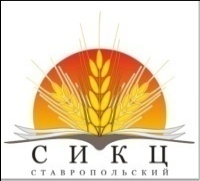 Исп. Абалдов А. Н.Тел.75-21-05www.stav-ikc.ru, e-mail: gussikc@yandex.ruГКУ «Ставропольский СИКЦ»355035, РФ, г. Ставрополь, ул. Мира 337, каб. 912,908Тел:35-30-90; 75-21-08; 75-21-05.ГКУ «Ставропольский СИКЦ»Информационный листок Оптимизация сортового состава посевов озимой пшеницы    в засушливой зоне Ставрополья в 2023 г.№СортаК. ур.№Трио1,101Каролина 51,527Иришка1,092Зустрич1,298Бригада1,083Станичная 1,189Антонина 1,034Васса1,1410Гром1,015Княгиня Ольга1,1411Таня1,006Алексеич1,1212Юмпа1,00№СортаК. ур.№СортаК. ур.1Борвий1,238Баграт1,042Фортуна1,239Писанка 1,033Нота1,1910Трио1,034Айвина 1,0811Таня1,025Васса1,0712Украинка Одесская1,016Юка 1,0713Чорнява1,007Княгиня Ольга1,0614Донская Юбил.1,00№СортаК. ур.№СортаК. ур.1Васса1,218Таня1,072Танаис1,179Юмпа1,073Доля1,1610Сила1,054Этнос1,1511Княгиня Ольга1,045Калым1,1212Гром1,036Бригада1,1213Амазонка 1,027Батько1,1114Донской Янтарь1,01№СортаК. ур.№СортаК. ур.1Иришка1,207Адель 1,022Вершина1,198Жайвир1,023Таня1,079Станичная 1,004Васса1,0610Гром1,005Скарбница1,0411Юбилейная 1000,996Багира1,0312Юка0,98№СортаК. ур.№СортаК. ур.1Ластивка одесская1,437Таня1,132Алексеич1,268Баграт1,133Сила1,229Адель1,124Юка1,2110Антонина1,115Чорнява1,1811Гром1,116Есаул1,1512Батько 0,98№СортаК. ур.№СортаК. ур.1Гурт1,257Васса1,092Идиллия1,218Есаул1,083Утриш1,159Лебедь1,084Донская Юбилейная1,1310Багира1,085Адель1,1211Алексеич1,086Батько1,0912Бригада1,03№СортаК. ур.№СортаК. ур.1Краснодарская991,549Батько1,102Утриш1,2510Нота1,063Танаис1,2411Зустрич1,044Сила1,2012Чорнява1,035Юмпа1,2113Баграт1,026Таня1,1814Писанка1,017Жайвир1,1415Гром1,018Адель1,1316Юка0,97№СортаК. ур.№СортаК. ур.1Чорнява1,328Баграт1,012Грация1,219Гром1,003Виктория 111,1910Краснодарская 990,984Таня1,1311Юка0,985Собербаш1,0812Алексеич0,986Велена1,0713Сила0,97№СортаК. ур.№СортаК. ур.1Таня1,517Гром1,122Олимп1,348Петровчанка1,053Корона1,249Адель1,044Есаул1,1710Алексеич1,025Зорепад1,1711Юмпа0,996Антонина1,1312Донская Юбилейная0,98№СортаСреднийК ур.№СортаСреднийК ур1Таня1,396Алексеич1,092Иришка1,157Антонина1,093Чорнява1,13 8Княгиня Ольга1,084Васса1,119Баграт1,055Сила1,1110Гром1,04